اللجنــة التنفيـذيــــة للصنــدوق المــتعــدد الأطـــرافلتنفيـــذ بروتوكـول مونتريــال الاجتمــــــاع الثامن والثمانونمونتريال،  من 15 إلى 19 نوفمبر/ تشرين الثاني 2021 مقترح مشروع: البرازيلتتألف هذه الوثيقة من تعليقات وتوصيات الأمانة بشأن مقترح المشروع التالي:الإزالةورقة تقييم المشروع – مشروعات متعددة السنواتالبرازيل* تم مراجعة الأرقام في الاجتماع السادس والثمانين (المرفق الخامس والأربعون بالوثيقة UNEP/OzL.Pro/ExCom/86/100)، والتمويل لليوئنديبي لعامي 2021 و2022 حسب المرفق الأول بالوثيقة الحالية.** 744,104 دولارات أمريكية بالإضافة إلى تكاليف دعم الوكالة البالغة 52,087 دولارا أمريكيا أعادتها اليونيدو في الاجتماع السادس والثمانين تم خصمها من الرقم الأصلي.وصف المشروعقدم اليوئنديبي، نيابة عن حكومة البرازيل، بصفته الوكالة المنفذة الرئيسية، طلبا لتمويل الشريحة الخامسة من المرحلة الثانية من خطة إدارة إزالة المواد الهيدروكلوروفلوروكربونية، بتكاليف إجمالية قدرها 3,289,061 دولار أمريكي، ويتألف من 1,400,000 دولار أمريكي، بالإضافة إلى تكاليف دعم الوكالة البالغة 98,000 دولارا أمريكيا لليوئنديبي، و1,500,000 دولار أمريكي، بالإضافة إلى تكاليف دعم الوكالة البالغة 166,941 دولارا أمريكيا لحكومة ألمانيا و116,000 دولارا أمريكيا، بالإضافة إلى تكاليف دعم الوكالة البالغة 8,120 دولارا أمريكيا لليونيدو. ويشمل الطلب تقريرا مرحليا عن تنفيذ الشريحة الرابعة، وتقرير التحقق بشأن استهلاك المواد الهيدروكلوروفلوروكربونية لعام 2020 وخطة تنفيذ الشريحة للفترة 2021 إلى 2023.ويبلغ التمويل المرتبط بالشريحة الخامسة لليوئنديبي 3,895,000 دولار أمريكي، حسب المقترح في الأصل. غير أن حكومة البرازيل تطلب مبلغا قدره 1,400,000 دولار أمريكي فحسب في الاجتماع الحالي والباقي وقدره 2,495,000 دولار أمريكي كجزء من الشريحة السادسة التي ستقدم في عام 2022. وتطلب حكومة البرازيل أيضا مراجعة اتفاقها مع اللجنة التنفيذية، بناء على ذلك.تقرير عن استهلاك المواد الهيدروكلوروفلوروكربونيةأبلغت حكومة البرازيل عن استهلاك قدره 452.81 طن من قدرات استنفاد الأوزون من المواد الهيدروكلوروفلوروكربونية في عام 2020، وهو ما يقل بنسبة 66 في المائة عن خط أساس الامتثال الخاص بالمواد الهيدروكلوروفلوروكربونية. ويرد استهلاك المواد الهيدروكلوروفلوروكربونية للفترة 2016-2020 في الجدول 1.الجدول 1. استهلاك المواد الهيدروكلوروفلوروكربونية في البرازيل (بيانات المادة 7 للفترة 2016-2020)وتتمثل العوامل الرئيسية التي أسهمت في انخفاض استهلاك المواد الهيدروكلوروفلوروكربونية إلى 452.81 طن من قدرات استنفاد الأوزون في عام 2020 في تنفيذ أنشطة الإزالة في قطاع رغاوي البوليوريتان وقطاع تصنيع أجهزة التبريد الموافق عليهما بموجب المرحلتين الأولى والثانية من خطة إدارة إزالة المواد الهيدروكلوروفلوروكربونية، والامتثال للتدابير التشريعية، بما في ذلك تشغيل نظام إصدار التراخيص والحصص، والتحويل بتمويل ذاتي من قبل الشركات المملوكة لغير بلدان المادة 5 التي تضنّع رغاوي العزل المستخدمة في معدات التبريد المنزلية، والتباطؤ الاقتصادي على مدى السنوات القليلة الماضية، وإدخال معدات التبريد وتكييف الهواء غير القائمة علي المواد الهيدروكلوروفلوروكربونية.ويرجع أكبر انخفاض في الاستهلاك إلى فرض حظر على الواردات من الهيدروكلوروفلوروكربون-141ب المستخدم كعامل نفخ للرغاوي والذي دخل حيز النفاذ في 1 يناير/كانون الثاني 2020. وكان هناك استيراد لكمية قدرها 31.07 طن من قدرات استنفاد الأوزون من الهيدروكلوروفلوروكربون-141ب في عام 2020 لقطاع المذيبات. وتأثر الانخفاض في استهلاك الهيدروكلوروفلوروكربون-22 بالقيود المفروضة نتيجة لفيروس كورونا كوفيد-19، ولكنه قد لا يعكس الحاجة الفعلية لهذه المادة. ومن المتوقع أن استهلاك الهيدروكلوروفلوروكربون-22 بين السنوات 2021 و2024 سيظل قريبا من الحد الأقصى المسموح به من الواردات (أي 577.34 طن من قدرات استنفاد الأوزون أو 10,497.09 طن متري) نتيجة للأساس الذي ما زال كبيرا لمعدات التبريد وتكييف الهواء التجارية التي تستخدم الهيدروكلوروفلوروكربون-22، مع الحاجة المتزايدة لخدمات الصيانة.تقرير تنفيذ البرنامج القطريأبلغت حكومة البرازيل عن بيانات استهلاك قطاع المواد الهيدروكلوروفلوروكربونية في إطار تقرير تنفيذ البرنامج القطري لعام 2020 وهى تتسق مع البيانات المبلغ عنها بموجب المادة 7 من بروتوكول مونتريال.تقرير التحققأكد تقرير التحقق أن حكومة البرازيل تواصل تنفيذ نظامها لإصدار التراخيص والحصص لواردات وصادرات المواد الهيدروكلوروفلوروكربونية بطريقة فعالة وأن إجمالي استهلاك المواد الهيدروكلوروفلوروكربونية المبلغ عنه بموجب المادة 7 من بروتوكول مونتريال لعام 2020 يتسق مع بيانات الواردات والصادرات الصادرة عن المعهد البرازيلي للبيئة والموارد الطبيعية المتجددة. وخلص التحقق أيضا إلى أن جميع الشركات قد استوفت متطلبات نظام الحصص، وأن مستويات استهلاك المواد الهيدروكلوروفلوروكربونية لعام 2020 تفي بمتطلبات الاتفاق بين الحكومة واللجنة التنفيذية، وأن الحكومة تعمل باستمرار على تعزيز خفض استهلاك المواد الهيدروكلوروفلوروكربونية في البلد.تقرير مرحلي عن تنفيذ الشريحة الرابعة من خطة إدارة إزالة المواد الهيدروكلوروفلوروكربونيةالإطار القانونيواصلت الحكومة تنفيذ نظام إصدار التراخيص والحصص الخاص بالواردات والصادرات من المواد الهيدروكلوروفلوروكربونية، ودعم الرابطة البرازيلية للمعايير التقنية (ABNT) في وضع معايير محددة لمناولة وتركيب وصيانة المعدات التي تستخدم غازات التبريد القابلة للاشتعال (مثل سلامة نظم التبريد، استنادا إلى الإصدار الأخير من معيار المنظمة الدولية للتوحيد القياسي ISO 5149). وأعد دليل بعنوان "استخدام عوامل النفخ القابلة للاشتعال في إعداد التركيبة الكاملة للبوليولات والرغاوي لسلسلة إنتاج البوليوريتان" ويخضع للتحرير من أجل الإصدار الإلكتروني.قطاع تصنيع رغاوي البوليوريتانتحويل 13 شركة قائمة بذاتها لرغاوي البوليوريتان (53.52 طن من قدرات استنفاد الأوزون)أكملت عشر شركات تحويلها إلى التكنولوجيا القائمة على الماء، وفورمات الميثيل، والميثلال أو زيت الوقود الثقيل، وأزالت 42.13 طن من قدرات استنفاد الأوزون من الهيدروكلوروفلوروكربون-141ب. وهناك ثلاث شركات متبقية في طور التحويل مع إزالة مصاحبة قدرها 11.39 طن من قدرات استنفاد الأوزون. ويلخص الجدول 2 حالة التقدم المحرز في 13 شركة للرغاوى.الجدول 2. حالة التقدم في المشاريع الفردية في قطاع تصنيع رغاوي البوليوريتانتحويل 14 من شركات النظم بأكثر من 700 مستخدم في المراحل النهائية (116.20 طنا من قدرات استنفاد الأوزون)أكملت ثمانية من شركات النظم المؤهلة تركيباتها وتحويل المصانع، عند الحاجة، وهي في طور مساعدة مستخدمي الرغاوى في المراحل النهائية للتحويل إلى تركيبات مطورة باستخدام عوامل نفخ منخفضة إمكانية الاحترار العالمي، وتم بالفعل تحويل 93 مستخدما في المراحل النهائية. وشركات النظم المتبقية والمستخدمون في المراحل النهائية في مراحل مختلفة من التنفيذ، كما هو موضح في الجدول 3.الجدول 3. حالة التقدم في المشاريع الجماعية في قطاع تصنيع رغاوي البوليوريتان* تتضمن فقط المستخدمين في المراحل النهائية الممولين من الصندوق المتعدد الأطراف. ويبلغ العدد التقديري للمستخدمين في المراحل النهائية في البلد أكثر من 700 مستخدم.وكما تم الإبلاغ عنه في الاجتماع السادس والثمانين، استمرت القيود التي فرضتها جائحة فيروس كورونا كوفيد-19 في إبطاء التحويل الجاري لشركات النظم والمستخدمين في المراحل النهائية، وخفضت الطلب على منتجات الرغاوى. وأدت التحويلات المتأخرة إلى عوامل نفخ الرغاوى منخفضة إمكانية الاحترار العالمي إلى أن تستخدم شركات النظم المخزونات الحالية من الهيدروكلوروفلوروكربون-141ب في عام 2020 بعد بدء نفاذ الحظر على واردات الهيدروكلوروفلوروكربون-141ب في 1 يناير/كانون الثاني 2020.الاستخدام المؤقت للتكنولوجيا عالية إمكانية الاحترار العالميتستخدم إحدى شركات النظم U-Tech))، التي أكملت تحويل مصنعها من الهيدروكلوروفلوروكربون-141ب إلى فورمات الميثيل، الهيدروفلوروكربون-134أ بشكل مؤقت ليحل محل استخدام الهيدروكلوروفلوروكربون-22 لبعض عملائها في المراحل النهائية باستخدام تطبيق الرغاوى، والذي يتطلب استخدام عامل نفخ غازي (أي، لا يمكن استخدام التكنولوجيات البديلة المعتادة منخفضة إمكانية الاحترار العالمي للهيدروكلوروفلوروكربون-141ب في هذا التطبيق)، ومع الالتزام بالتوقف عن استخدامه، وبمواردها الخاصة، بمجرد توفر غاز زيت الوقود الثقيل في السوق وتطوير وتحسين نظم البوليول التي تحتوي عليه.قطاع تصنيع معدات التبريد وتكييف الهواء (61.05 طن من قدرات استنفاد الأوزون)تضمنت الأنشطة التي تم الاضطلاع بها في قطاع تصنيع معدات التبريد التجاري مشروعات فردية في قطاع السوبر ماركت، ومشروعات جماعية، ومشروع مساعدة تقنية في الشركات الصغيرة والمتوسطة الحجم. ويتم عرض حالة التنفيذ أدناه.المشروعات الفردية للتبريد التجاري (8.67 طن من قدرات استنفاد الأوزون)يتضمن هذا المشروع التحويل إلى غاز التبريد R-290 في شركتين (Eletrofrio وPlotter Rack)، تستهلكان أكثر من 35 طنا متريا من الهيدروكلوروفلوروكربون-22، والتدليل على التكنولوجيا الجديدة في قطاع السوبر ماركت:(أ)	أكملت شركة Eletrofrio تحويل واعتماد مصنعها لتصنيع المعدات باستخدام غاز التبريد R-290، وطورت نموذجا أوليا معياريا لغاز تبريد قائم على R-290 يتكون من ست وحدات بسعة 20,000 ألف سعر حراري/ساعة وإجمالي شحن بغاز تبريد قدره 11.40 كغم (1.90 كغم لكل وحدة)، وتركيبها في سوبر ماركت في كوريتيبا وفقا لمعيار الأمان للرابطة البرازيلية للمعايير التقنية والمنظمة الدولية للتوحيد القياسي ISO 5149) (ترجمة إلى البرتغالية للمعيار ISO 5149). وبعد ذلك، قامت الشركة بتركيب مبردين إضافيين في كوريتيبا وواحد في ساو باولو؛(ب)	أكملت شركة Plotter Racks تحويل مصنعها للعمل بغاز التبريد R-290 وطورت، وجمعت واختبرت نموذجا أوليا معياريا بسعة 10,800 ألف سعر حراري/ساعة وشحن بغاز تبريد قدره 1.04 كغم لكل وحدة، وتم تركيبه في سوبر ماركت في Juiz de Fora وفقا لمعايير السلامة للرابطة البرازيلية للمعايير التقنية والمنظمة الدولية للتوحيد القياسي ISO 5149 وEC 60355-2-89 وIEC 60079-15؛(ج)	وعقدت حلقات عمل إفتراضية لنشر نتائج المشروعات في أكتوبر/تشرين الأول 2020 ويونيه/حزيران 2021، ويجري إعداد نشرة تقنية بنتائج المشروعات خلال النصف الثاني من عام 2021 على أن يليها حلقة عمل نهائية.مشروعات جماعية بشأن التبريد التجاري (3.22 طن من قدرات استنفاد الأوزون)يشمل هذا المشروع تحويل ثلاث شركات باستهلاك يتراوح بين 10 و35 طنا متريا من الهيدروكلوروفلوروكربون-22. وأكملت شركتان تحويلهما وستبدأ التصنيع التجاري للمعدات القائمة على غاز التبريد R-290 في النصف الأول من عام 2022 على النحو التالي:(أ)	قامت شركة Chopeiras Ribeirão Memo (1.24 طن من قدرات استنفاد الأوزون من الهيدروكلوروفلوروكربون-22) بتحويل خط التصنيع لديها لإنتاج معدات تبريد قائمة على R-290 (مبردات المشروبات) بسعة 3,860 وحدة حرارية بريطانية/ساعة، وشحن بغاز تبريد قدره 150 غراما وتقليل استهلاك الطاقة من 1.7 كيلو واط/ساعة إلى 0.72 كيلو واط/ساعة. وقامت الشركة بتركيب المعدات في نقاط البيع في ساو باولو التي أبلغت عن تحسن بنسبة 50 في المائة في كفاءة استخدام الطاقة. وبمجرد خفض القيود المتعلقة بجائحة كوفيد-19، من المتوقع أن يبدأ الإنتاج التجاري للأسواق البرازيلية وأمريكا الجنوبية وأفريقيا؛(ب)	أكملت شركة Aquagel Refrigeração (1.05 طن من قدرات استنفاد الأوزون من الهيدروكلوروفلوروكربون-22) التي تنتج مبردات المشروبات ووحدات العرض المبردة، تحويل خط الشحن وثلاثة خطوط تصنيع إلى تكنولوجيا R-290 في مايو/أيار 2020 (التبريد المسبق للبيرة، ووحدات العرض المبرد، وموزع العصير). والشركة قادرة على تصنيع المعدات القائمة على R-290 التي أظهرت خفضا بنسبة 30 في المائة في استهلاك الطاقة.وانسحبت شركة Freeart Seral (0.93 طن من قدرات استنفاد الأوزون من الهيدروكلوروفلوروكربون-22) من خطة إدارة إزالة المواد الهيدروكلوروفلوروكربونية على النحو المبلغ عنه في الاجتماع الرابع والثمانين. ووفقا للمقرر 84/33(أ)(2)، حاولت اليونيدو أن تحدد شركة مؤهلة محتملة لها خصائص مماثلة لشركة Freeart Sera (متوسطة الحجم) يمكن أن تحل محلها؛ غير أن ذلك لم يكن من الممكن. ولذلك، ستعيد اليونيدو، في الاجتماع التسعين، مبلغا وقدره 202,100 دولارا أمريكيا، بالإضافة إلى تكاليف دعم الوكالة بمقدار 14,147 دولارا أمريكيا.مشروع المساعدة التقنية للتبريد التجاري للشركات الصغيرة والمتوسطة (3.85 طن من قدرات استنفاد الأوزون)في يونيه/حزيران 2021، عقدت اليونيدو وحكومة البرازيل حلقة عمل إفتراضية بشأن تجارب الشركات في القطاع التي تحولت أو كانت في عملية التحويل إلى تكنولوجيات منخفضة إمكانية الاحترار العالمي. وحضر حلقة العمل ما مجموعه 60 من الشركات الصغيرة والمتوسطة، والقائمون بالتركيب والمؤسسات التعليمية.ومن بين العشرين شركة صغيرة ومتوسطة التي تصنع معدات التبريد التجاري بالكامل في مصانعها، بدأ بالفعل ستة منها بالتحويل (مثل مبردات البيرة السائلة ومبردات ذات قدرات عديدة) إلى غاز التبريد R-290؛ وأكملت شركة واحدة JJ Instalacaos)) تحويلها؛ و10 شركات في مراحل تنفيذ مختلفة. وتقوم ثلاث شركات إضافية بتقييم تكلفة الخيارات التقنية للتحويل، وإعداد الصلاحيات وتحديد موردي المكون. ومن المتوقع أن تستكمل تحويلات جميع الشركات الصغيرة والمتوسطة بحلول نهاية عام 2023.وتم إيلاء الأولوية لتحويلات الشركات الصغيرة والمتوسطة الثلاث عشر المتبقية استنادا إلى قدراتها على مناولة غازات التبريد القابلة للاشتعال والتمويل المشترك للتحويل، والنظر في القيود المفروضة من جائحة كوفيد-19، إذ أن الكثير من هذه الشركات الصغيرة والمتوسطة الحجم قد تباطأت أو توقفت أنشطتها. وتواصل اليونيدو رصد حالة هذه الشركات الصغيرة والمتوسطة حتى تبدأ في أقرب وقت ممكن.وحددت اليونيدو ثلاث شركات صغيرة ومتوسطة يمكن أن تكون قد أوقفت أنشطتها، وثلاث شركات صغيرة ومتوسطة مؤهلة محتملة يمكن أن تحل محلها. غير أنه لم يكن من المعروف ما إذا كانت هذه الشركات الصغيرة والمتوسطة لديها اهتمام في المشاركة في خطة إدارة إزالة المواد الهيدروكلوروفلوروكربونية. وبمجرد إجراء تقييم إضافي للحالة، ستقوم اليونيدو بالإبلاغ عن أي تغييرات قد تكون ضرورية للمشروع.قطاع تصنيع أجهزة تكييف هواء الغرف (45.31 طن من قدرات استنفاد الأوزون)يشمل المشروع تحويل ثلاث من شركات تصنيع أجهزة تكييف هواء الغرف (Climazon وElgin و(Gree إلى غاز التبريد R-290، بتمويل إجمالي قدره 7,353,365 دولارا أمريكيا، تمت الموافقة عليه من حيث المبدأ. وفي الاجتماع السادس والثمانين، لاحظت اللجنة التنفيذية، أن الشركات الثلاث قد تحولت بمواردها الخاصة إلى تكنولوجيا R-410A، مما أدى إلى إزالة 823.80 طن متري (45.31 طن من قدرات استنفاد الأوزون) من الهيدروكلوروفلوروكربون-22. وبناء عليه، تم خصم رصيد التمويل لليونيدو البالغ 7,147,469 دولار أمريكي، بالإضافة إلى تكاليف دعم الوكالة بمقدار 500,323 دولارا أمريكيا، المرتبط بتحويل الشركات، تم خصمه من المرحلة الثانية من خطة إدارة إزالة المواد الهيدروكلوروفلوروكربونية (المقرر 86/89(أ)(3) و(4)).قطاع خدمة التبريدأُنجزت الأنشطة التالية خلال الفترة المشمولة بالتقرير:التدريب وبناء القدرات بشأن احتواء الهيدروكلوروفلوروكربون-22: تم تدريب 581 آخرين من الفنيين (لما مجموعه 4,475) على أفضل ممارسات الخدمة لتكييف الهواء من النوع المنفصل والنافذة، وتدريب 63 فنيا إضافيا (لما مجموعه 920) فنيا على أفضل ممارسات التبريد التجاري. وبعد تباطؤ في تنفيذ الدورات التدريبية نتيجة للتحديات المرتبطة بالجائحة، استأنفت معاهد التدريب التقنية الشريكة أنشطتها بالتدريج عقب بروتوكولات الصحة العامة. ومنح معهدان تقنيان شريكان إضافيان عقودا للاستعاضة عن التأخير والإسراع في تنفيذ الدورات بشأن أفضل الممارسات؛التدريب وبناء القدرات بشأن البدائل منخفضة إمكانية الاحترار العالمي: منحت مؤسستان للتدريب التقني في الجنوب الشرقي وفي الجنوب عقودا لتقديم التدريب للفنيين على الاستخدام الآمن لثاني أكسيد الكربون وR-290 في نظم التبريد التجاري، واستكملت عملية المناقصة لاقتناء نظامي تدليل يعملان بنظام التعاقب المصغر والأدوات المرتبطة لتركيبها في المؤسستين المختارين للتدريب التقني. ومن المتوقع أن يجري تسليم وتركيب النظامين بحلول نهاية عام 2021، مع بدء أنشطة التدريب خلال الربع الأول من عام 2022. وجرى إعداد المعلومات التقنية عن الاستخدام الآمن لغازات التبريد العاملة بالهيدروكربون وثاني أكسيد الكربون في مسودة كتيبات وعروض. وسيتم استكمال هذه المواد بحلول نهاية عام 2021 مع معلومات إضافية عن محلين السوبر ماركت الصغيرة؛حملة الترويج والتوعية: تشمل الأنشطة الإضافية المستكملة: إعداد وتوزيع الأدوار التقنية للتحويل السريع للضغط ودرجة الحرارة؛ وإعداد وتوزيع الملصقات والأختام لنشر أفضل الممارسات بشأن نظم التبريد وتكييف الهواء؛ وإنتاج شريط فيديو بشأن خفض التسرب في قطاع الخدمة وشريط فيديو عن التوعية بخصوص التعاقد على الخدمات المناسبة لنظم تكييف الهواء؛ وطباعة وتوزيع المواد الأخرى بما في ذلك ملف المشروع، والملصقات بشأن أنشطة التدريب وبناء القدرات، وبطاقة تصنيف لغاز التبريد؛ وسرد لشريطين إضافيين من الفيديو بشأن أفضل الممارسات؛الإدارة والرصد والتقييم: زيارات للرصد؛ وإعداد التقارير؛ وتقديم الدعم للاستعراض، والمناقشة وإعداد المعايير التقنية، بما في ذلك المعيار NBR-15960 ABNT بشأن غازات التبريد – إجراءات الاسترداد وإعادة التدوير والإصلاح – (المستكمل في عام 2020)؛ والمعيار ABNT NBR -15976 بشأن خفض انبعاثات غازات التبريد المهلجنة في معدات التبريد وتكييف الهواء الثابتة وتركيباتها – المتطلبات العامة والإجراءات (المستكملة في عام 2021) ومشروع معيار بشأن السلامة في نقل وتخزين ومناولة تغليف غازات التبريد (جارية).وحدة تنفيذ المشروع ورصدهوحدة تنفيذ المشروع ورصده للمرحلة الثانية من خطة إدارة إزالة المواد الهيدروكلوروفلوروكربونية يديرها اليوئنديبي واليونيدو بميزانية منفصلة. وتوفر وحدة تنفيذ المشروع ورصده المساعدة التقنية الدولية والوطنية للحكومة والشركات المؤهلة، وتدير تنفيذ المشروعات الاستثمارية؛ وتنظم البعثات والاجتماعات والزيارات التقنية للشركات، وتعد التقارير والوثائق التقنية، وتنظم اجتماعات مع وزارة البيئة ووكالة التعاون البرازيلية، وتوفر التحليلات التقنية للمنتجات، وتراقب الجداول الزمنية المتفق عليها في العقود. وشاركت وحدة تنفيذ المشروع ورصده التي يديرها اليوئنديبي في صياغة عقود الخدمات وتنفيذها ورصدها، وإعداد مراجعات الميزانية السنوية بما يتوافق مع قواعد ولوائح الوكالة، وضمان الرقابة المالية على الأموال المعتمدة، وتنظيم أنشطة توعية. ويتم عرض تكاليف وحدة تنفيذ المشروع ورصده المتكبدة بموجب الشرائح الأربع الأولى في الجدول 4.الجدول 4. تكاليف وحدة تنفيذ المشروع ورصده في إطار الشرائح الأربع الأولى من المرحلة الثانية من خطة إدارة إزالة المواد الهيدروكلوروفلوروكربونية في أغسطس/آب 2021 (بالدولار الأمريكي)مستوى صرف الأموالحتى يوليو/تموز 2021، من المبلغ 22,332,774 دولار أمريكي الموافق علية حتى الآن، تم صرف 13,753,748 دولار أمريكي (8,181,974 دولار أمريكي لليوئنديبي،و 2,244,214 دولار أمريكي لليونيدو، و3,077,560 دولار أمريكي لحكومة ألمانيا، و250,000 دولار أمريكي لحكومة إيطاليا) كما هو موضح في الجدول 5. وسيتم صرف الرصيد البالغ 8,579,026 دولار أمريكي في الفترة 2021-2023.الجدول 5. التقرير المالي للمرحلة الثانية من خطة إدارة إزالة المواد الهيدروكلوروفلوروكربونية للبرازيل (بالدولار الأمريكي)ملاحظة: التمويل الموافق عليه استنادا إلى الاتفاق المنقح المحدث للمرحلة الثانية من خطة إدارة إزالة المواد الهيدروكلوروفلوروكربونية (المقرر 86/89 والمرفق الخامس والأربعون بالوثيقة UNEP/OzL.Pro/ExCom/86/100)خطة تنفيذ الشريحة الخامسة من خطة إدارة إزالة المواد الهيدروكلوروفلوروكربونيةتصنيع رغاوي البوليوريتان (اليوئنديبي) (1,400,000 دولار أمريكي))مع بدء نفاذ الحظر المفروض على واردات الهيدروكلوروفلوروكربون-141ب لقطاع الرغاوى في 1 يناير/كانون الثاني 2020، كان من المتوقع أن يتم التحويل الكامل لقطاع الرغاوى قبل استنفاد مخزونات الهيدروكلوروفلوروكربون-141ب. غير أن الانخفاض الحاد في الأنشطة التجارية بسبب جائحة كوفيد-19، والذي تفاقم بسبب أزمة مالية جديدة، أدى إلى تباطؤ قوي في عملية تحويل المستخدمين في المراحل النهائية منذ مارس/آذار 2020. وفي ظل هذه الظروف، لم يطلب اليوئنديبي شريحة في عام 2020 واستمر في تحويل الشركات الفردية لرغاوي البوليوريتان، وشركات النظم، والمستخدمين في المراحل النهائية لرغاوي البوليوريتان، وتنفيذ المشروعات ورصدها من خلال وحدة تنفيذ المشروع ورصده بأرصدة من الشرائح الثلاث الأولى (أي 5,124,302 دولار أمريكي). ويتوقع اليوئنديبي أن الأنشطة الجارية لتحويل المستخدمين في المراحل النهائية ستستمر بخطى بطيئة في عام 2021، يتبعها معدل تنفيذ أسرع بدءا من النصف الأول من عام 2022 مع أرصدة الأموال الموجودة (أي 4,693,026 دولار أمريكي).ويطلب اليوئنديبي أيضا إعادة جدولة الشريحة الخامسة بالمبلغ الأصلي وقدره 3,895,000 دولار أمريكي، بالإضافة إلى تكاليف دعم الوكالة البالغة 272,650 دولارا أمريكيا، في قسطين على النحو التالي:(أ)	الشريحة الخامسة المطلوبة في الاجتماع الحالي بمبلغ 1,400,000 دولار أمريكي، بالإضافة إلى تكاليف دعم الوكالة، التي تشمل 1,075,000 دولار أمريكي للمساعدة في تحويل المستهلكين الإضافيين في المراحل النهائية المرتبطين بشركتي BASF وDow، وبمبلغ 325,000 دولارا أمريكيا لمصروفات وحدة تنفيذ المشروع ورصده (أي 215,000 دولارا أمريكيا للموظفين والخبراء الاستشاريين، و10,000 دولارات أمريكية للسفر، و51,250 دولارا أمريكيا لأنشطة الترويج والتوعية و48,750 دولارا أمريكيا لتكاليف التشغيل)؛(ب)	الشريحة السادسة التي سيتم طلبها في عام 2022 بمبلغ 2,495,000 دولار أمريكي، بالإضافة إلى تكاليف دعم الوكالة، للانتهاء من تحويل شركات النظم الثلاث المتبقية (Comfibras، وPolysystem وU-Tech) ومستخدميها في المراحل النهائية، فضلا عن المستخدمين في المراحل النهائية الذين لم يتم تحويلهم بعد من شركات النظم الأخرى.وبناء عليه، تطلب حكومة البرازيل تعديلا في توزيع الشريحة السنوية في اتفاقها مع اللجنة التنفيذية.قطاع خدمة التبريد التجاري (اليونيدو) (116,000 دولارا أمريكيا)ستعقد اليونيدو حلقة العمل النهائية المرتبطة بالمشروعات الفردية، وتنتهي من إعداد تحويل الشركات في المشروع الجماعي، وتواصل تنفيذ تعديلات المنتجات وتحويلات الخطوط في الشركات الصغيرة والمتوسطة المتبقية، بأرصدة من الشرائح السابقة. والمبلغ المطلوب بمقدار 116,000 دولارا أمريكيا بموجب الشريحة الحالية سيكون لمصروفات وحدة تنفيذ المشروع ورصده، وهو للموظفين المسؤولين عن صيانة تشغيل الوحدة؛ وأنشطة التنفيذ والتسجيل والرصد؛ وإعداد التقارير، وتقديم المساعدة التقنية للشركات المستفيدة خلال التنفيذ، ودعم استعراض المعايير التقنية لقطاع التبريد وتكييف الهواء.قطاع خدمة التبريد (ألمانيا) (1,500,000 دولار أمريكي)ستنفذ حكومة ألمانيا الأنشطة التالية:التدريب وبناء القدرات بشأن احتواء الهيدروكلوروفلوروكربون-22: مواصلة تدريب فنيين إضافيين على أفضل الممارسات للتبريد التجاري ونظم تكييف الهواء من النوع المنفصل والنوافذ، وإجراء زيارات رصد لمؤسسات التدريب المشاركة في البرنامج التدريبي (أموال من الشرائح السابقة)؛التدريب وبناء القدرات بشأن البدائل منخفضة إمكانية الاحترار العالمي: مواصلة تطوير مواد تدريبية بشأن الاستخدام الآمن لثاني أكسيد الكربون وغازات التبريد القابلة للاشتعال في نظم تكييف الهواء (مثل كتيبات عن أفضل الممارسات، وجدول أعمال الدورة، والتقييمات، والعروض التقديمية)؛ والانتهاء من شراء الوحدات التدليلية ومجموعات الأدوات (التبريد التجاري) وشراء وحدتين تدليليتين والأدوات المرتبطة لتكييف الهواء)؛ وتنظيم حلقتي عمل لتدريب المدربين وتدريب 650 من الفنيين على الاستخدام الآمن لثاني أكسيد الكربون وغازات التبريد القابلة للاشتعال في نظم التبريد التجاري (350 فنيا) ونظم تكييف الهواء (300 فنيا)؛ واختيار والتعاقد مع خمس مؤسسات تدريب تقني شريكة لتنفيذ الدورات التدريبية بشأن الاستخدام الآمن لغازات التبريد القابلة للاشتعال في نظم تكييف الهواء (1,100,000 دولار أمريكي)؛حملة الترويج والتوعية: مواصلة تطوير المواد الإعلامية والمنشورات التقنية وأشرطة الفيديو بشأن أفضل الممارسات والبدائل منخفضة إمكانية الاحترار العالمي؛ وتشغيل الموقع الإلكتروني وصيانته، والبث الإقليمي لأنشطة ونتائج المرحلة الثانية من خطة إدارة إزالة المواد الهيدروكلوروفلوروكربونية في قطاع الخدمة من خلال وسائط مختلفة؛ والمشاركة في المعارض التجارية والفعاليات القطاعية؛ وعقد اجتماعات وأنشطة التواصل مع أصحاب المصلحة في قطاع الخدمة على المستويين الإقليمي والوطني (200,000 دولارا أمريكيا)؛الإدارة والرصد والتقييم: مواصلة إدارة ورصد الأنشطة في القطاع؛ والمشاركة في معالجة البيانات ومراقبة الجودة؛ ودعم الخبراء في الرابطة البرازيلية للمعايير التقنية في مراجعة ومناقشة وتطوير المعايير التقنية لقطاع الخدمة؛ وإعداد التقارير الدورية حسب الاقتضاء (200,000 دولارا أمريكيا).تعليقات الأمانة وتوصياتهاالتعليقاتالإطار القانونيخصصت حكومة البرازيل حصصا إجمالية لواردات المواد الهيدروكلوروفلوروكربونية تبلغ 642.92 أطنان من قدرات استنفاد الأوزون للسنوات 2021 إلى 2024، وهي أقل بنسبة 51.6 في المائة من خط الأساس.تقرير مرحلي عن تنفيذ الشريحة الرابعة من خطة إدارة إزالة المواد الهيدروكلوروفلوروكربونيةإعادة توزيع الشريحة المرتبطة بقطاع رغاوي البوليوريتانلاحظت الأمانة أنه بالرغم من التحديات المرتبطة بجائحة كوفيد-19 والحالة الاقتصادية السائدة في البلد، أحرز تقدم إضافي في تنفيذ خطة قطاع رغاوى البوليوريتان، بما في ذلك استكمال تحويل 10 شركات إضافية و86 من المستخدمين في المراحل النهائية. وقد توقع اليوئنديبي تسريع في التنفيذ بحلول منتصف عام 2021، ولم يحدث ذلك بسبب امتداد الجائحة.وفيما يتعلق بتقسيم الشريحة الحالية إلى جزئين، شرح اليوئنديبي أن الجزء الأول سيركز على تحويل الشركات الصغيرة والمتوسطة المستعدة للتحويل، بينما سيركز الجزء الثاني على الشركات المتبقية التي أخذت وقتا أطول للبدء في العملية. وأكد اليوئنديبي أن تاريخ الانتهاء التشغيلي للمرحلة الثانية من خطة إدارة إزالة المواد الهيدروكلوروفلوروكربونية، بما في ذلك جميع شرائحها، يستمر في كونه عام 2023، بما يتماشى مع الاتفاق بين حكومة البرازيل واللجنة التنفيذية. وأكد اليوئنديبي أيضا أنه يتوقع أن يكون قادرا على مساعدة 445 من المستخدمين في المراحل النهائية الذين خصص الصندوق المتعدد الأطراف مساعدة لهم. ونظرا لما ذكر أعلاه، تؤيد الأمانة المقترح من اليوئنديبي لتقسيم الشريحة الحالية إلى جزئين.توافر المواد الهيدروفلوروكربونية والهيدروأوليفينات في قطاع رغاوي البوليوريتانشرح اليوئنديبي أنه بالإضافة إلى القيود التي سببتها جائحة كوفيد-19، هناك عامل آخر لتأخير التحويلات وهو التوافر التجاري لخليط الهيدروفلوروكربون-365mfc/الهيدروفلوروكربون-227a بأسعار تنافسية في السوق المحلي، والتكلفة العالية والتوافر المحدود للمواد الهيدروأوليفينية، بجانب غياب إطار قانوني لردع استخدام المواد الهيدروفلوروكربونية في البلد. وفي غياب التصديق على تعديل كيغالي، لا يمكن أن تنفذ حكومة البرازيل أي ضوابط على استيراد واستخدام المواد الهيدروفلوروكربونية.وعند تفسير ما إذا كان من المرجح أن يسبب مزيج من هذه العوامل استخداما مؤقتا للبدائل عالية إمكانية الاحترار العالمي من جانب بعض الشركات، شرح اليوئنديبي أن التحويلات المؤقتة لم يتم تشجيعها من جانب المشروع. وبالإضافة إلى ذلك، فإن الشركات المشاركة في خطة إدارة إزالة المواد الهيدروكلوروفلوروكربونية وقعت على اتفاق التزمت بموجبه بعدم استخدام البدائل عالية إمكانية الاحترار العالمي بعد أن تتلقى المساعدة. غير أنه نظرا لعدم توافر المواد الهيدروفلوروأوليفينية، أخر الكثير من المؤسسات الصغيرة والمتوسطة مشاركتها في خطة إدارة إزالة المواد الهيدروكلوروفلوروكربونية للحفاظ على إمكانية استخدام المواد الهيدروفلوروكربونية. ويتوقع اليوئنديبي أنه سيكون من الضروري النظر في الاستخدام المؤقت للبدائل عالية إمكانية الاحترار العالمي، ولكنه ليس من الممكن بعد تقدير حجم أو مدة هذه الممارسة.ويقوم اليوئنديبي بإتاحة خبراء محليين في رغاوي البوليوريتان لشركات النظم والمستخدمين في المراحل النهائية من خلال اجتماعات عبر الانترنت لتوضيح المسائل التقنية وتيسير مشاركتهم في المشروع. غير أنه لا يمكن معالجة العوامل الخارجية على مستوى المشروع مثل التوافر واسع النطاق لخليط الهيدروفلوروكربون بأسعار تنافسية والتوافر المتدني والأسعار العالية للمواد الهيدروفلوروأوليفينية.ولاحظت الأمانة أن الاستهلاك المبلغ عنه لخليط الهيدروفلوروكربون-365mfc/الهيدروفلوروكربون-227ea زاد من 220 طنا متريا إلى 453 طنا متريا بين السنتين 2019 و2020، وما زالت المستويات متدنية بالمقارنة إلى المستويات التاريخية للهيدروكلوروفلوروكربون-141ب (أي 2,356 طنا متريا في عام 2019 قبل دخول الحظر حيز النفاذ على الواردات لقطاع الرغاوي). وتقترح الأمانة أن يدرج اليوئنديبي في التقرير المرحلي المرتبط بطلب الشريحة القادمة تحديثا عن تقييم حالة توافر الهيدروفلوروكربون-365mfc/الهيدروفلوروكربون-227ea والمواد الهيدروفلوروأوليفينية في قطاع رغاوي البوليوريتان وإشارة إلى كيفية تأثير هذه المسألة على استكمال تحويلات الشركات في قطاع رغاوي البوليوريتان.الاستخدام المؤقت لتكنولوجيا عالية إمكانية الاحترار العالمي في شركة U-Techفي ضوء الاستخدام المؤقت للهيدروفلوروكربون-134أ ليحل محل استخدام الهيدروكلوروفلوروكربون-22 لتطبيق الرغاوى في شركة U-Tech الذي تم الإبلاغ عنه في الاجتماع الثمانين، ووفقا لمقرري اللجنة التنفيذية 80/12(هـ) و81/9، أبلغ اليوئنديبي عن حالة استخدام التكنولوجيا المؤقتة في كل اجتماع. وفي الاجتماع الحالي، أبلغ اليوئنديبي أن شركة U-Tech انتهت من إعداد التركيبة باستخدام الهيدروفلوروأوليفان الغازي (Solstice GBA) غير أن التكلفة العالية للمادة تجعلها غير مجدية تجاريا في الوقت الحاضر. وبالإضافة إلى ذلك، أثرت واقعة أخيرة في مصنع إنتاج الهيدروفلوروأوليفان أيضا على توافر تلك المادة في البرازيل. وتساءلت الأمانة إذا كان قد تم النظر في أي طريقة بديلة للمضي قدما، وإذا لم تكن مجدية، ما هو الخط الزمني المتوقع لاستبدال الاستخدام المؤقت للهيدروفلوروكربون-134أ في هذا التطبيق (أي ما إذا كان يتوقع أن ينخفض سعر Solstice GBA ضمن الإطار الزمني لتنفيذ المرحلة الثانية). وأبلغ اليوئنديبي الأمانة أن سعر Solstice GBA لم يكن مجديا تجاريا في السنوات القادمة قبل نهاية المرحلة الثانية، وأن الأموال المتبقية من تحويل شركة U-Tech المرتبطة بإزالة الهيدروكلوروفلوروكربون-22 سيتم إعادتها إلى الصندوق بحلول نهاية المرحلة الثانية. وعلى هذا الأساس، توصي الأمانة، بما يتماشى مع المقررات السابقة، أن يستمر اليوئنديبي في الإبلاغ عن أي تقدم يحزر بشأن المسألة في كل اجتماع إلى أن يتم تسويتها.الإبلاغ عن تكاليف التشغيل الإضافية المتكبدة تمشيا مع المقرر 75/43استجابة للمقرر 75/43(ب)(3)، أفاد اليوئنديبي أن تكاليف التشغيل الإضافية المتكبدة أثناء التحويل إلى تركيبات مخفضة لزيت الوقود الثقيل كانت أعلى من 5.00 دولارات أمريكية للكيلوغرام. وفي عامي 2018 و2019 كانت أسعار الهيدروكلوروفلوروكربون-141ب 2.36 دولارا أمريكيا للكيلوغرام و2.31 دولارا أمريكيا للكيلوغرام (حسبما تم الإبلاغ عنه في تقرير البرنامج القطري)، بينما كان سعر الهيدروفلوروأوليفان-1233zd(E) المخفض بالماء عند 50 في المائة 16.00 دولارا أمريكيا وسعر الهيدروفلوروأوليفان-1336mzzm(Z) المخفض بالماء عند 50 في المائة20.00  دولارا أمريكيا للكيلوغرام. وكانت أسعار البوليولات التركيبية والإيسوسيانات 3.00 دولارات أمريكية للكيلوغرام و2.88 دولارا أمريكيا للكيلوغرام، على التوالي. واستنادا إلى هذه الأسعار، احتسب اليوئنديبي تكاليف التشغيل الإضافية للهيدروفلوروأوليفان-1233zd(E) المخفض بالماء عند 50 في المائة على أنه 8.20 دولارا أمريكيا للكيلوغرام، بينما تكاليف التشغيل الإضافية للهيدروفلوروأوليفان-1336mzzm(Z) المخفض بالماء عند 50 في المائة13.20  دولارا أمريكيا للكيلوغرام. واحتسب اليوئنديبي تكاليف التشغيل الإضافية باستخدام سعرا أعلى من 3.00 دولارات أمريكية للكيلوغرام من الهيدروكلوروفلوروكربون-141ب وانخفضت تكاليف التشغيل الإضافية إلى 7.54 دولارات أمريكية للكيلوغرام من الهيدروفلوروأوليفان-1233zd(E) وإلى 12.55 دولارا أمريكيا للكيلوغرام من الهيدروفلوروأوليفان-1336mzzm(Z). وأشار اليوئنديبي أيضا إلى أنه على مستوى المستخدمين في المراحل النهائية، قد تكون تكاليف التشغيل الإضافية الفعلية في الغالب أعلى، إذ أن نظم الهيدروفلوروأوليفان تتطلب عمالة أكثر مهارة في شركات النظم، مما يزيد سعر النظم الجديدة القائمة على الهيدروفلوروأوليفان.وباستخدام الأسعار المختلفة المقدمة من اليوئنديبي، احتسبت الأمانة تكاليف التشغيل الإضافية مع أخذ في الحسبان الكمية الإضافية من ثاني أكسيد الكربون المولدة من تفاعل الإيسوسيانات وزيت الوقود الثقيل المخفض بالماء، والتي لا تبدو أنها مهمة في حساب اليوئنديبي. وفي جميع السيناريوهات، كانت القيم التي حصلت عليها الأمانة أعلى من 5.00 دولارات أمريكية للكيلوغرام، وكان أقل سعر 5.58 دولارا أمريكيا، تم الحصول عليه باستخدام سعر 3.00 دولارات أمريكية للهيدروكلوروفلوروكربون-141ب و 15.00دولارا أمريكيا للهيدروفلوروكربون-1233zd(E). ونظرا لفرق السعر بين عوامل النفخ، تعتبر الأمانة أنه من غير المرجح أن تكاليف التشغيل الإضافية للتحول إلى زيت الوقود الثقيل في البرازيل في الوقت الحالي هي أقل من 5.00 دولارات أمريكية للكيلوغرام.التعديلات المحتملة على مشروع التبريد التجاريفيما يتعلق بالشركات الصغيرة والمتوسطة الثلاث التي قد تكون وقفت أنشطتها والشركات الصغيرة والمتوسطة الثلاث المؤهلة المحتملة التي يمكن أن تحل محلها، تعترف الأمانة بأن المشروعات التي تعالج الشركات الصغيرة والمتوسطة تتطلب المرونة، وتقدر الجهود التي تبذلها حكومة البرازيل واليونيدو في الإبلاغ عن هذه التغييرات مسبقا لكي تنظر فيها اللجنة التنفيذية. وحسب الممارسة السائدة، بمجرد التأكيد على أن هذه الشركات لن تشترك في خطة إدارة إزالة المواد الهيدروكلوروفلوروكربونية، يجب إعادة الأموال المرتبطة بذلك إلى الصندوق ما لم يحدد اليونيدو شركات إضافية مؤهلة للتمويل التي لم يتم مساعدتها بموجب المرحلة الأولى أو المرحلة الثانية من خطة إدارة إزالة المواد الهيدروكلوروفلوروكربونية، والتي يمكن إعادة تخصيص الأموال إليها. وتقترح الأمانة أن أي إعادة تخصيص للأموال أو إعادة للأموال يتم إبلاغ اللجنة التنفيذية عنها في الاجتماع التسعين.قطاع خدمة التبريدردا على تساؤل من الأمانة، أوضحت حكومة ألمانيا أنه بالإضافة إلى المخرجات المحددة المقترحة في خطة العمل للشريحة القادمة، فإن الهدف طويل الأجل للمشروع كان تيسير تحول قطاع التبريد وتكييف الهواء إلى استخدام غازات التبريد منخفضة إمكانية الاحترار العالمي عن طريق زيادة التوعية العامة، وتقديم مواد تدريب عالية الجودة يمكن استخدامها فيما وراء المشروع، وتهدئة الشواغل الموجودة إزاء غازات التبريد منخفضة إمكانية الاحترار العالمي. ومن شأن تنفيذ اللوائح ذات الصلة ونظام ترخيص الفنيين أن يقدم المزيد من المنافع، ضمن منافع أخرى، والتأكيد على أن الفنيين الذين يتعرضون لمعدات مستندة إلى غازات تبريد قابلة للاشتعال لديهم المعرفة المطلوبة، والأدوات والخبرات لمناولة هذه الغازات بطريقة آمنة.ومن شأن تعزيز مؤسسات التدريب الشريكة بمجموعات أدوات ووحدات تدريب متنقلة أن يسمح لها بالاستمرار في تقديم وتنفيذ الدورات التدريبية بعد استكمال المشروع، مما يضمن استدامته. ومن المتوقع أيضا أن تدرج هذه المؤسسات المواد التدريبية التي أنتجها المشروع في الدورات التدريبية المؤهلة الأخرى للتبريد التي تقدمها على أساس منتظم خارج المشروع.وفيما يتعلق بقدرة حكومة البرازيل على ضمان، على المدى الطويل، امتثال الفنيين للمتطلبات الدنيا لخدمة معدات التبريد وتكييف الهواء بطريقة آمنة ومراعية للبيئة، شرحت حكومة ألمانيا أن الرابطة البرازيلية للمعايير التقنية تقوم بتطوير معيارا لتأهيل هؤلاء العاملين في مجال نظم التدفئة والتهوية وتكييف الهواء والتبريد. وسيحدد هذا المعيار الكفاءات المطلوبة ويشمل مؤهلات وإجراءات لتصميم النظم، وتركيبها، وصيانتها، ومراقبتها وتشغيلها، استنادا إلى نص "مشروع المعيار الدولي ISO/DIS 22712 – نظم التبريد والمضخات الحرارية – كفاءة الموظفين". وبمجرد إصداره، سيكون من الممكن إعداد معايير لترخيص الناس الذين يعملون مع نظم التدفئة والتهوية وتكييف الهواء والتبريد. ويجري العمل على الصياغة مع مشاركة من وزارة البيئة وحكومة ألمانيا واليونيدو واليوئنديبي.تنقيح الاتفاقفي ضوء إعادة جدولة التمويل المحدد لليوئنديبي في الشريحة الخامسة لليوئنديبي، تم تحديث التذييل 2-أ من الاتفاق بين حكومة البرازيل واللجنة التنفيذية وتم تعديل الفقرة 16 للإشارة إلى أن الاتفاق المحدث يحل محل الاتفاق الذي تم التوصل إليه في الاجتماع السادس والثمانين، على النحو الوارد في المرفق الأول بهذه الوثيقة. وسيتم إلحاق الاتفاق المحدث بالكامل بالتقرير النهائي للاجتماع الثامن والثمانين.تنفيذ السياسة الجنسانيةأفاد اليوئنديبي أن وضع الأنشطة المدرجة في خطة إدارة إزالة المواد الهيدروكلوروفلوروكربونية وتنفيذها والإشراف عليها شهد مشاركة كبيرة مستمرة من قبل النساء، وبشكل رئيسي في وحدة الأوزون الوطنية ووحدة تنفيذ المشروع ورصده، حيث تشكل النساء أكثر من 50 في المائة من الفريق. وعلاوة على ذلك، يبذل اليوئنديبي جهودا لتطوير مؤشرات مراعية للمنظور الجنساني للمرحلة الثانية.الخلاصةتواصل البرازيل امتثالها لبروتوكول مونتريال وأهداف استهلاك المواد الهيدروكلوروفلوروكربونية المنصوص عليها في الاتفاق مع اللجنة التنفيذية. وكان استهلاك المواد الهيدروكلوروفلوروكربونية في عام 2020 أقل بنسبة 66 في المائة من خط أساس استهلاك المواد الهيدروكلوروفلوروكربونية، و48 في المائة أقل من الحد المنصوص عليه في الاتفاق. ودخل الحظر على واردات الهيدروكلوروفلوروكربون-141ب النقي أو الموجود في البوليولات سابقة الخلط حيز النفاذ في 1 يناير/كانون الثاني 2020، وتواصل تحويلات المشروع إلى بدائل منخفضة إمكانية الاحترار العالمي في قطاع رغاوي البوليوريتان إحداث التقدم مع استكمال عشرة مشروعات فردية (إزالة 42.13 طن من قدرات استنفاد الأوزون من الهيدروكلوروفلوروكربون-141ب)، وكذلك تحويل ثماني شركات نظم و93 مستخدما في المراحل النهائية لرغاوي البوليوريتان. وفي قطاع التبريد التجاري، يستمر تقديم المساعدة التقنية للشركات الصغيرة والمتوسطة من أجل اعتماد البدائل منخفضة إمكانية الاحترار العالمي. ويستمر تنفيذ أنشطة التدريب وبناء القدرات في قطاع خدمة التبريد. وستعيد اليونيدو في الاجتماع التسعين، الأموال ذات الصلة بإحدى الشركات التي توقفت عن استخدام الهيدروكلوروفلوروكربون-22 بدون مساعدة من الصندوق المتعدد الأطراف (Freeart Seral) وستقدم تقريرا عن حالة الشركات الصغيرة والمتوسطة الثلاث التي يمكن أن تتوقف أيضا عن استخدام الهيدروكلوروفلوروكربون-22 بدون مساعدة من الصندوق المتعدد الأطراف.وفي ضوء إعادة توزيع التمويل المحدد لليوئنديبي في الشريحة الخامسة، تم تحديث الاتفاق بين حكومة البرازيل واللجنة التنفيذية. ولذلك، فإن التمويل المطلوب في إطار الشريحة الحالية لليوئنديبي تم خفضه من المبلغ الأصلي.التوصيةقد ترغب اللجنة التنفيذية في النظر فيما يلي:ملاحظة:التقرير المرحلي عن تنفيذ الشريحة الرابعة من المرحلة الثانية من خطة إدارة إزالة المواد الهيدروكلوروفلوروكربونية للبرازيل؛أن مبلغ 3,895,000 دولار أمريكي، بالإضافة إلى تكاليف دعم الوكالة البالغة 272,650 دولارا أمريكيا لليوئنديبي، المرتبط بشريحة التمويل لعام 2021 سيتم تقسيمه إلى شريحتين: 1,400.000 دولار أمريكي، بالإضافة إلى تكاليف دعم الوكالة البالغة 98,000 دولارا أمريكيا يتم الإفراج عنه في عام 2021، ومبلغ 2,495,000 دولار أمريكي، بالإضافة إلى تكاليف دعم الوكالة البالغة 174,650 دولارا أمريكيا، يتم الإفراج عنه في عام 2022؛أن اليونيدو سيعيد إلى الاجتماع التسعين مبلغا وقدره 202,100 دولارا أمريكيا بالإضافة إلى تكاليف دعم الوكالة البالغة 14,147 دولارا أمريكيا المرتبط بشركة Freeart Sera التي أزالت كمية قدرها 0.93 طن من قدرات استنفاد الأوزون من الهيدروكلوروفلوروكربون-22 بدون مساعدة من الصندوق المتعدد الأطراف؛أن أمانة الصندوق قامت بتحديث الاتفاق المبرم بين حكومة البرازيل واللجنة التنفيذية، على النحو الوارد في المرفق الأول بهذه الوثيقة، وتحديدا: التذييل 2-أ، استنادا إلى إعادة توزيع شرائح التمويل للسنتين 2021 و 2022 المشار إليه في الفقرة الفرعية (أ)(2) أعلاه، وتعديل الفقرة 16 للإشارة إلى أن الاتفاق المحدث يحل محل الاتفاق الذي تم التوصل إليه في الاجتماع السادس والثمانين؛مطالبة:اليوئنديبي:بأن يواصل مساعدة حكومة البرازيل في تأمين الإمداد بتكنولوجيات بديلة منخفضة إمكانية الاحترار العالمي إلى شركة النظم U-Tech، على أساس الفهم أن أي تكاليف تشغيل إضافية تتعلق بتحويل تطبيقات نظام الرغاوى لن تُدفع في إطار المرحلة الثانية حتى يتم إدخال التكنولوجيا التي تم اختيارها في الأصل أو تقديم تكنولوجيا أخرى منخفضة إمكانية الاحترار العالمي بشكل كامل، وتقديم تقرير كامل في كل اجتماع عن حالة التحويل إلى أن يتم تقديم التكنولوجيا المختارة في الأصل أو تكنولوجيا أخرى منخفضة إمكانية الاحترار العالمي، بالإضافة إلي تحديث من الموردين حول التقدم المحرز لضمان أن التكنولوجيات المختارة، بما في ذلك المكونات المرتبطة بها، متوفرة على أساس تجاري في البلد؛أن يدرج في التقرير المرحلي المرتبط بطلب الشريحة السادسة من المرحلة الثانية من خطة إدارة إزالة المواد الهيدروكلوروفلوروكربونية تحديثا عن توافر الهيدروفلوروكربون-365mfc/الهيدروفلوروكربون-227ea في قطاع رغاوي البوليوريتان وإشارة إلى كيفية تأثير هذه المسألة في الانتهاء من تحويلات الشركات في قطاع رغاوي البوليوريتان؛اليونيدو بالإبلاغ في الاجتماع التسعين عن حالة الشركات الصغيرة والمتوسطة الثلاث التي قد تكون توقفت عن استخدام الهيدروكلوروفلوروكربون-22 بدون مساعدة من الصندوق المتعدد الأطراف، على أن يكون من المفهوم أن الأموال المرتبطة بهذه الشركات ستعاد إلى الصندوق ما لم يحدد اليونيدو شركات إضافية تكون مؤهلة للتمويل ولم تقدم لها المساعدة بموجب المرحلة الأولى أو المرحلة الثانية من خطة إدارة إزالة المواد الهيدروكلوروفلوروكربونية، والتي يمكن إعادة تخصيص هذه الأموال إليها؛والموافقة على الشريحة الخامسة من المرحلة الثانية من خطة إدارة إزالة المواد الهيدروكلوروفلوروكربونية للبرازيل، وخطة تنفيذ الشريحة المقابلة 2021- 2023، بمبلغ 3,289,061 دولار أمريكي، يتألف من 1,400,000 دولار أمريكي، بالإضافة إلى تكاليف دعم الوكالة البالغة 98,000 دولارا أمريكيا لليوئنديبي، و1,500,000 دولار أمريكي، بالإضافة إلى تكاليف دعم الوكالة البالغة 166,941 دولارا أمريكيا لحكومة ألمانيا و116,000 دولارا أمريكيا، بالإضافة إلى تكاليف دعم الوكالة البالغة 8,120 دولارا أمريكيا لليونيدو.المرفق الأولنص للإٌدراج في الاتّفاق المعدّل المحدث بين حكومة جمهورية البرازيل الاتحادية واللجنة التنفيذية للصندوق المتعدد الأطراف لخفض استهلاك المواد الهيدروكلوروفلوروكربونية وفقا للمرحلة الثانية من خطة إدارة إزالة المواد الهيدروكلوروفلوروكربونية16- هذا الاتفاق المحدث يحل محل الاتفاق الذي تم التوصل إليه بين حكومة البرازيل واللجنة التنفيذية في الاجتماع االسادس والثمانين للجنة التنفيذية.التذييل 2- ألف: الأهداف والتمويل _____________EP EP الأمم المتحدةالأمم المتحدةDistr.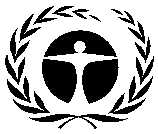 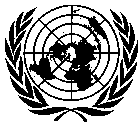 GENERALUNEP/OzL.Pro/ExCom/88/3920 October 2021ARABICORIGINAL: ENGLISHبرنامجالأمم المتحدةللبيئةلبرنامجالأمم المتحدةللبيئةلخطة إدارة إزالة المواد الهيدروكلوروفلوروكربونية (المرحلة الثانية/الشريحة الخامسة)اليوئنديبي/اليونيدو/ألمانيا/إيطاليا(1) عنوان المشروعالوكالةالاجتماع الذي وافق عليهتدبير الرقابةخطة إدارة إزالة المواد الهيدروكلوروفلوروكربونية (المرحلة الثانية)ألمانيا، إيطاليا، اليوئنديبي (الرئيسية) واليونيدو الخامس والسبعون45 في المائة بحلول عام 2021(2) أحدث بيانات المادة 7 (المرفق جيم، المجموعة الأولى)السنة: 2020452.81 (طن من قدرات استنفاد الأوزون)(3) أحدث البيانات القطاعية للبرنامج القطري (طن من قدرات استنفاد الأوزون)(3) أحدث البيانات القطاعية للبرنامج القطري (طن من قدرات استنفاد الأوزون)(3) أحدث البيانات القطاعية للبرنامج القطري (طن من قدرات استنفاد الأوزون)(3) أحدث البيانات القطاعية للبرنامج القطري (طن من قدرات استنفاد الأوزون)(3) أحدث البيانات القطاعية للبرنامج القطري (طن من قدرات استنفاد الأوزون)(3) أحدث البيانات القطاعية للبرنامج القطري (طن من قدرات استنفاد الأوزون)(3) أحدث البيانات القطاعية للبرنامج القطري (طن من قدرات استنفاد الأوزون)السنة: 2020السنة: 2020السنة: 2020السنة: 2020السنة: 2020المادة الكيميائيةالمادة الكيميائيةالأيروصولاتالرغاوىمكافحة الحريقالتبريدالتبريدالمذيباتعامل تصنيعالاستخدامات المعمليةالاستخدامات المعمليةإجمالي استهلاك القطاعالتصنيعالخدمةالهيدروكلوروفلوروكربون-2263.14357.77420.90الهيدروكلوروفلوروكربون-1230.300.30الهيدروكلوروفلوروكربون-1240.540.54الهيدروكلوروفلوروكربون-141ب31.0731.07(4) بيانات الاستهلاك (طن من قدرات استنفاد الأوزون)(4) بيانات الاستهلاك (طن من قدرات استنفاد الأوزون)(4) بيانات الاستهلاك (طن من قدرات استنفاد الأوزون)(4) بيانات الاستهلاك (طن من قدرات استنفاد الأوزون)(4) بيانات الاستهلاك (طن من قدرات استنفاد الأوزون)خط الأساس للفترة 2009 – 2010:خط الأساس للفترة 2009 – 2010:1,327.3نقطة البداية للتخفيضات المجمعة المستدامة:1,327.3الاستهلاك المؤهل للتمويل (طن من قدرات استنفاد الأوزون)الاستهلاك المؤهل للتمويل (طن من قدرات استنفاد الأوزون)الاستهلاك المؤهل للتمويل (طن من قدرات استنفاد الأوزون)الاستهلاك المؤهل للتمويل (طن من قدرات استنفاد الأوزون)الاستهلاك المؤهل للتمويل (طن من قدرات استنفاد الأوزون)الموافق عليه بالفعل:684.36684.36المتبقي:642.94(5) خطة الأعمال(5) خطة الأعمال202120222023المجموعاليوئنديبيإزالة المواد المستنفذة للأوزون (طن من قدرات استنفاد الأوزون)62.940.00.062.94اليوئنديبيالتمويل (دولار أمريكي)4,167,650004,167,650ألمانياإزالة المواد المستنفذة للأوزون (طن من قدرات استنفاد الأوزون)24.240.014.1043.58ألمانياالتمويل (دولار أمريكي)1,666,9410969,8562,636,797اليونيدوإزالة المواد المستنفذة للأوزون (طن من قدرات استنفاد الأوزون)1.870.00.01.87اليونيدوالتمويل (دولار أمريكي)124,12000124,120(6) بيانات المشروع(6) بيانات المشروع(6) بيانات المشروع201520162017201820192020202120222023المجموعحدود الاستهلاك في بروتوكول مونتريالحدود الاستهلاك في بروتوكول مونتريالحدود الاستهلاك في بروتوكول مونتريال1,194.601,194.601,194.601,194.601,194.60862.74862.74862.74862.74غير متاحالحد الأقصى للاستهلاك المسموح به (طن من قدرات استنفاد الأوزون)الحد الأقصى للاستهلاك المسموح به (طن من قدرات استنفاد الأوزون)الحد الأقصى للاستهلاك المسموح به (طن من قدرات استنفاد الأوزون)1,194.601,194.601,194.601,194.601,194.60862.74730.02730.02730.02غير متاحالتمويل الموافق عليه* (دولار أمريكي)اليوئنديبيتكاليف المشروع3,078,90002,627,7047,168,396001,400,0002,495,000016,770,000التمويل الموافق عليه* (دولار أمريكي)اليوئنديبيتكاليف الدعم215,5230183,939501,7880098,000174,65001,173,900التمويل الموافق عليه* (دولار أمريكي)اليونيدوتكاليف المشروع1,950,27500**1,902,95300116,00000**3,969,228التمويل الموافق عليه* (دولار أمريكي)اليونيدوتكاليف الدعم136,51900**133,207008,1200 0**277,846التمويل الموافق عليه* (دولار أمريكي)ألمانياتكاليف المشروع1,299,3860686,9782,363,63701,004,5451,500,0000872,7277,727,273التمويل الموافق عليه* (دولار أمريكي)ألمانياتكاليف الدعم144,614076,457263,0590111,800166,941097,129 860,000التمويل الموافق عليه* (دولار أمريكي)إيطالياتكاليف المشروع250,00000000000250,000التمويل الموافق عليه* (دولار أمريكي)إيطالياتكاليف الدعم32,5000000000032,500الأموال التي وافقت عليها اللجنة التنفيذية (دولار أمريكي)الأموال التي وافقت عليها اللجنة التنفيذية (دولار أمريكي)تكاليف المشروع6,578,56103,314,682**11,434,98601,004,545000**22,332,774الأموال التي وافقت عليها اللجنة التنفيذية (دولار أمريكي)الأموال التي وافقت عليها اللجنة التنفيذية (دولار أمريكي)تكاليف الدعم529,1560260,396**898,0530111,800000**1,799,405إجمالي الأموال المطلوب الموافقة عليها في هذا الاجتماع (دولار أمريكي)إجمالي الأموال المطلوب الموافقة عليها في هذا الاجتماع (دولار أمريكي)تكاليف المشروع3,016,0005,511,000إجمالي الأموال المطلوب الموافقة عليها في هذا الاجتماع (دولار أمريكي)إجمالي الأموال المطلوب الموافقة عليها في هذا الاجتماع (دولار أمريكي)تكاليف الدعم273,061447,711توصية الأمانة: الموافقة الفرديةالمادة الهيدروكلوروفلوروكربونية20162017201820192020خط الأساسطن متريطن متريطن متريطن متريطن متريطن متريطن متريالهيدروكلوروفلوروكربون-2211,101.8610,050.478,830.7210,277.157,652.8014,401.0الهيدروكلوروفلوروكربون-123(2.87)14.898.9914.7714.8914.9الهيدروكلوروفلوروكربون-12469.2242.9826.2026.6924.73351.3الهيدروكلوروفلوروكربون-141ب2,371.802,586.903,076.162,479.10282.434,741.3الهيدروكلوروفلوروكربون-142ب35.74(20.50)2.020.35086.3 المجموع (طن متري)11,575.7512,674.7411,943.9412,798.067,974.8519,594.8 طن من قدرات استنفاد الأوزون طن من قدرات استنفاد الأوزون طن من قدرات استنفاد الأوزون طن من قدرات استنفاد الأوزون طن من قدرات استنفاد الأوزون طن من قدرات استنفاد الأوزون طن من قدرات استنفاد الأوزونالهيدروكلوروفلوروكربون-22610.60552.78485.69565.24420.90792.0الهيدروكلوروفلوروكربون-123(0.06)0.300.180.300.300.30الهيدروكلوروفلوروكربون-1241.520.950.580.590.547.7الهيدروكلوروفلوروكربون-141ب260.9284.56338.38272.7031.07521.7الهيدروكلوروفلوروكربون-142ب2.32(1.33)0.130.0205.6المجموع (طن من قدرات استنفاد الأوزون)875.29837.26824.96838.85452.811,327.3حالة التنفيذالشركاتخطة إدارة إزالة المواد الهيدروكلوروفلوروكربونية(طن من قدرات استنفاد الأوزون)التكنولوجيااكتمل المشروع10 (Artico, Cold Air, F. Ibipora, Gelopar, IBF, Isar, Niju, Refrimate, São Rafael, Termjet/ Thermotelas)42.13ثاني أكسيد الكربون وفورمات الميثيل والميثلال وزيت الوقود الثقيلاكتمل تطوير التركيبة وبدأت التحويلات الصناعية3 (Ananda Metais, Bulltrade, Tecpur)11.39ثاني أكسيد الكربون وزيت الوقود الثقيل وفورمات الميثيلالمجموع1353.52حالة التقدم في تحويلات شركات النظمشركة النظمالتكنولوجياالمستخدمون في المراحل النهائية*المستخدمون في المراحل النهائية الذين تم تحويلهمإزالة المواد الهيدروكلورو فلوروكربونية(طن من قدرات استنفاد الأوزون)حالة التقدم عند المستخدمين في المراحل النهائيةاكتمل تطوير التركيبة وتحويل المصنع، وتحويل المستخدمين في المراحل النهائيةAmino الميثلال4661.20يتم التحقق من الأهلية والتحويل جارياكتمل تطوير التركيبة وتحويل المصنع، وتحويل المستخدمين في المراحل النهائيةAriston فورمات الميثيل، الميثلال2800يتم التحقق من الأهلية والتحويل جارياكتمل تطوير التركيبة وتحويل المصنع، وتحويل المستخدمين في المراحل النهائيةEcoblaster فورمات الميثيل3130.59يتم التحقق من الأهلية والتحويل جارياكتمل تطوير التركيبة وتحويل المصنع، وتحويل المستخدمين في المراحل النهائيةFlexivelزيت الوقود الثقيل3392.58يتم التحقق من الأهلية والتحويل جارياكتمل تطوير التركيبة وتحويل المصنع، وتحويل المستخدمين في المراحل النهائيةM. Cassab زيت الوقود الثقيل2331.83يتم التحقق من الأهلية والتحويل جارياكتمل تطوير التركيبة وتحويل المصنع، وتحويل المستخدمين في المراحل النهائيةPolyurethane فورمات الميثيل16336.36يتم التحقق من الأهلية والتحويل جارياكتمل تطوير التركيبة وتحويل المصنع، وتحويل المستخدمين في المراحل النهائيةPurcom فورمات الميثيل90266.75يتم التحقق من الأهلية والتحويل جارياكتمل تطوير التركيبة وتحويل المصنع، وتحويل المستخدمين في المراحل النهائيةShimtekزيت الوقود الثقيل1100يتم التحقق من الأهلية والتحويل جارييجري تطوير التركيبة، واكتمل تحويل المصنعU-Tech فورمات الميثيل، زيت الوقود الثقيل500يتم التحقق من الأهليةيجري تطوير التركيبة ولم يبدأ تحويل المصنعComfibras زيت الوقود الثقيل1200لم تبدأ تحويلات المستخدمين في المراحل النهائيةتقوم شركات النظم غير المؤهلة بتطوير التركيبات، وتحويل المصانع بتمويل ذاتيUnivar الميثلال، وزيت الوقود الثقيل، وثاني أكسيد الكربون841311.59يتم التحقق من الأهلية والتحويلات جاريةتقوم شركات النظم غير المؤهلة بتطوير التركيبات، وتحويل المصانع بتمويل ذاتيBasf زيت الوقود الثقيل800لم تبدأ تحويلات المستخدمين في المراحل النهائيةتقوم شركات النظم غير المؤهلة بتطوير التركيبات، وتحويل المصانع بتمويل ذاتيDowزيت الوقود الثقيل1100لم تبدأ تحويلات المستخدمين في المراحل النهائيةلم يبدأ التحويلPolisystem فورمات الميثيل4700لم تبدأ تحويلات المستخدمين في المراحل النهائيةالمجموع144459330.90النشاطاليوئنديبياليوئنديبياليونيدواليونيدوالنشاطالموافق عليهما تم صرفهالموافق عليهما تم صرفهالموظفون (الموظفون والمستشارون الدوليون/الوطنيون)604,500557,138552,000408,699السفر (بما في ذلك تكاليف الرصد)185,250133,412552,00029,893التوعية (حلقات عمل/اجتماعات/اتصالات)39,00055,099552,00023,255تكاليف التشغيل146,250105,488552,00069,758المجموع975,000851,137552,000530,605الشريحةالشريحةاليوئنديبياليونيدوألمانياإيطالياالمجموعمعدل الصرف (%)الشريحة الأولىالموافق عليها3,078,9001,950,2751,299,386250,0006,578,56191الشريحة الأولىالمصروفة3,043,8911,390,1581,299,386250,0005,983,43591الشريحة الثانيةالموافق عليها2,627,7040686,97803,314,682100الشريحة الثانيةالمصروفة2,627,7040686,97803,314,682100الشريحة الثالثةالموافق عليها7,168,3961,902,9532,363,637011,434,98637الشريحة الثالثةالمصروفة2,510,379854,056837,75504,202,19037الشريحة الرابعةالموافق عليها001,004,54501,004,54525الشريحة الرابعةالمصروفة00253,4410253,44125المجموعالموافق عليها12,875,0003,853,2285,354,546250,00022,332,77462المجموعالمصروفة8,181,9742,244,2143,077,560250,00013,753,74862RowParticulars201520162017201820192020202120222023المجموع1.1جدول تخفيضات بروتوكول مونتريال لمواد المرفق جيم، المجموعة الأولى (بأطنان قدرات استهلاك الأوزون)1.194,601.194,601.194,601,194,601.194,60862,74862,74862,74862,74غير متوفر1.2الحد الأقصى المسموح به للاستهلاك الكلي من مواد المرفق جيم، المجموعة الأولى (بأطنان قدرات استهلاك الأوزون) 1.194,601.194,601.194,601,194,601.194,60862,74730,02730,02730,02 غير متوفر2.1التمويل المتفق عليه للوكالة المنفذة الرئيسية (اليوئنديبي) (دولار أمريكي)3.078.90002.627.7047.168.396001.400.0002.495.000016,770,0002.2تكاليف دعم الوكالة المنفذة الرئيسية (دولار أمريكي) 215.5230183.939501.7880098.000174.65001,173,9002.3التمويل المتفق عليه للوكالة المنفذة المتعاونة (اليونيدو) (دولار أمريكي)1.950.275001.902.95300116.000003,969,2282.4تكاليف دعم الوكالة المنفذة المتعاونة (دولار أمريكي) 136.51900133.207008.12000277,8462.5التمويل المتفق عليه للوكالة المنفذة المتعاونة (ألمانيا) (دولار أمريكي)1.299.3860686.9782.363.63701.004.5451.500.0000872.7277,727,2732.6تكاليف دعم الوكالة المنفذة المتعاونة (دولار أمريكي) 144.614076.457263.0590111.800166.941097.129860,0002.7التمويل المتفق عليه للوكالة المنفذة المتعاونة (إيطاليا) (دولار أمريكي)250.00000000000250,0002.8تكاليف دعم الوكالة المنفذة المتعاونة (دولار أمريكي) 32.5000000000032,5003.1مجموع التمويل المتفق عليه (دولار أمريكي)6.578.56103.314.68211.434.9861.004.5453.016.0002.495.000872.72728,716,5013.2مجموع تكاليف الدعم (دولار أمريكي)529.1560260.396898.053111.800273.061174.65097.1292,344,2463.3مجموع التكاليف المتفق عليه (دولار أمريكي)7.107.71703.575.07812.333.0391.116.3453.289.0612.669.650969.85631,060,7474.1.1مجموع الهيدروكلوروفلوروكربون-22 المتفق على إزالته بموجب هذا الاتفاق (بأطنان قدرات استنفاد الأوزون)مجموع الهيدروكلوروفلوروكربون-22 المتفق على إزالته بموجب هذا الاتفاق (بأطنان قدرات استنفاد الأوزون)مجموع الهيدروكلوروفلوروكربون-22 المتفق على إزالته بموجب هذا الاتفاق (بأطنان قدرات استنفاد الأوزون)مجموع الهيدروكلوروفلوروكربون-22 المتفق على إزالته بموجب هذا الاتفاق (بأطنان قدرات استنفاد الأوزون)مجموع الهيدروكلوروفلوروكربون-22 المتفق على إزالته بموجب هذا الاتفاق (بأطنان قدرات استنفاد الأوزون)مجموع الهيدروكلوروفلوروكربون-22 المتفق على إزالته بموجب هذا الاتفاق (بأطنان قدرات استنفاد الأوزون)مجموع الهيدروكلوروفلوروكربون-22 المتفق على إزالته بموجب هذا الاتفاق (بأطنان قدرات استنفاد الأوزون)مجموع الهيدروكلوروفلوروكربون-22 المتفق على إزالته بموجب هذا الاتفاق (بأطنان قدرات استنفاد الأوزون)مجموع الهيدروكلوروفلوروكربون-22 المتفق على إزالته بموجب هذا الاتفاق (بأطنان قدرات استنفاد الأوزون)مجموع الهيدروكلوروفلوروكربون-22 المتفق على إزالته بموجب هذا الاتفاق (بأطنان قدرات استنفاد الأوزون)163,164.1.2الهيدروكلوروفلوروكربون-22 الذي يتعين إزالته من المشروعات الموافق عليها في السابق (بأطنان قدرات استنفاد الأوزون)الهيدروكلوروفلوروكربون-22 الذي يتعين إزالته من المشروعات الموافق عليها في السابق (بأطنان قدرات استنفاد الأوزون)الهيدروكلوروفلوروكربون-22 الذي يتعين إزالته من المشروعات الموافق عليها في السابق (بأطنان قدرات استنفاد الأوزون)الهيدروكلوروفلوروكربون-22 الذي يتعين إزالته من المشروعات الموافق عليها في السابق (بأطنان قدرات استنفاد الأوزون)الهيدروكلوروفلوروكربون-22 الذي يتعين إزالته من المشروعات الموافق عليها في السابق (بأطنان قدرات استنفاد الأوزون)الهيدروكلوروفلوروكربون-22 الذي يتعين إزالته من المشروعات الموافق عليها في السابق (بأطنان قدرات استنفاد الأوزون)الهيدروكلوروفلوروكربون-22 الذي يتعين إزالته من المشروعات الموافق عليها في السابق (بأطنان قدرات استنفاد الأوزون)الهيدروكلوروفلوروكربون-22 الذي يتعين إزالته من المشروعات الموافق عليها في السابق (بأطنان قدرات استنفاد الأوزون)الهيدروكلوروفلوروكربون-22 الذي يتعين إزالته من المشروعات الموافق عليها في السابق (بأطنان قدرات استنفاد الأوزون)الهيدروكلوروفلوروكربون-22 الذي يتعين إزالته من المشروعات الموافق عليها في السابق (بأطنان قدرات استنفاد الأوزون)51,504.1.3الاستهلاك المؤهل المتبقي من الهيدروكلوروفلوروكربون-22 (بأطنان قدرات استنفاد الأوزون)الاستهلاك المؤهل المتبقي من الهيدروكلوروفلوروكربون-22 (بأطنان قدرات استنفاد الأوزون)الاستهلاك المؤهل المتبقي من الهيدروكلوروفلوروكربون-22 (بأطنان قدرات استنفاد الأوزون)الاستهلاك المؤهل المتبقي من الهيدروكلوروفلوروكربون-22 (بأطنان قدرات استنفاد الأوزون)الاستهلاك المؤهل المتبقي من الهيدروكلوروفلوروكربون-22 (بأطنان قدرات استنفاد الأوزون)الاستهلاك المؤهل المتبقي من الهيدروكلوروفلوروكربون-22 (بأطنان قدرات استنفاد الأوزون)الاستهلاك المؤهل المتبقي من الهيدروكلوروفلوروكربون-22 (بأطنان قدرات استنفاد الأوزون)الاستهلاك المؤهل المتبقي من الهيدروكلوروفلوروكربون-22 (بأطنان قدرات استنفاد الأوزون)الاستهلاك المؤهل المتبقي من الهيدروكلوروفلوروكربون-22 (بأطنان قدرات استنفاد الأوزون)الاستهلاك المؤهل المتبقي من الهيدروكلوروفلوروكربون-22 (بأطنان قدرات استنفاد الأوزون)577,344.2.1مجموع الهيدروكلوروفلوروكربون-141ب المتفق على إزالته بموجب هذا الاتفاق (بأطنان قدرات استنفاد الأوزون)مجموع الهيدروكلوروفلوروكربون-141ب المتفق على إزالته بموجب هذا الاتفاق (بأطنان قدرات استنفاد الأوزون)مجموع الهيدروكلوروفلوروكربون-141ب المتفق على إزالته بموجب هذا الاتفاق (بأطنان قدرات استنفاد الأوزون)مجموع الهيدروكلوروفلوروكربون-141ب المتفق على إزالته بموجب هذا الاتفاق (بأطنان قدرات استنفاد الأوزون)مجموع الهيدروكلوروفلوروكربون-141ب المتفق على إزالته بموجب هذا الاتفاق (بأطنان قدرات استنفاد الأوزون)مجموع الهيدروكلوروفلوروكربون-141ب المتفق على إزالته بموجب هذا الاتفاق (بأطنان قدرات استنفاد الأوزون)مجموع الهيدروكلوروفلوروكربون-141ب المتفق على إزالته بموجب هذا الاتفاق (بأطنان قدرات استنفاد الأوزون)مجموع الهيدروكلوروفلوروكربون-141ب المتفق على إزالته بموجب هذا الاتفاق (بأطنان قدرات استنفاد الأوزون)مجموع الهيدروكلوروفلوروكربون-141ب المتفق على إزالته بموجب هذا الاتفاق (بأطنان قدرات استنفاد الأوزون)مجموع الهيدروكلوروفلوروكربون-141ب المتفق على إزالته بموجب هذا الاتفاق (بأطنان قدرات استنفاد الأوزون)300,904.2.2الهيدروكلوروفلوروكربون-141ب الذي يتعين إزالته من المشروعات الموافق عليها في السابق (بأطنان قدرات استنفاد الأوزون)الهيدروكلوروفلوروكربون-141ب الذي يتعين إزالته من المشروعات الموافق عليها في السابق (بأطنان قدرات استنفاد الأوزون)الهيدروكلوروفلوروكربون-141ب الذي يتعين إزالته من المشروعات الموافق عليها في السابق (بأطنان قدرات استنفاد الأوزون)الهيدروكلوروفلوروكربون-141ب الذي يتعين إزالته من المشروعات الموافق عليها في السابق (بأطنان قدرات استنفاد الأوزون)الهيدروكلوروفلوروكربون-141ب الذي يتعين إزالته من المشروعات الموافق عليها في السابق (بأطنان قدرات استنفاد الأوزون)الهيدروكلوروفلوروكربون-141ب الذي يتعين إزالته من المشروعات الموافق عليها في السابق (بأطنان قدرات استنفاد الأوزون)الهيدروكلوروفلوروكربون-141ب الذي يتعين إزالته من المشروعات الموافق عليها في السابق (بأطنان قدرات استنفاد الأوزون)الهيدروكلوروفلوروكربون-141ب الذي يتعين إزالته من المشروعات الموافق عليها في السابق (بأطنان قدرات استنفاد الأوزون)الهيدروكلوروفلوروكربون-141ب الذي يتعين إزالته من المشروعات الموافق عليها في السابق (بأطنان قدرات استنفاد الأوزون)الهيدروكلوروفلوروكربون-141ب الذي يتعين إزالته من المشروعات الموافق عليها في السابق (بأطنان قدرات استنفاد الأوزون)168,804.2.3الاستهلاك المؤهل المتبقي من الهيدروكلوروفلوروكربون-141ب (بأطنان قدرات استنفاد الأوزون)الاستهلاك المؤهل المتبقي من الهيدروكلوروفلوروكربون-141ب (بأطنان قدرات استنفاد الأوزون)الاستهلاك المؤهل المتبقي من الهيدروكلوروفلوروكربون-141ب (بأطنان قدرات استنفاد الأوزون)الاستهلاك المؤهل المتبقي من الهيدروكلوروفلوروكربون-141ب (بأطنان قدرات استنفاد الأوزون)الاستهلاك المؤهل المتبقي من الهيدروكلوروفلوروكربون-141ب (بأطنان قدرات استنفاد الأوزون)الاستهلاك المؤهل المتبقي من الهيدروكلوروفلوروكربون-141ب (بأطنان قدرات استنفاد الأوزون)الاستهلاك المؤهل المتبقي من الهيدروكلوروفلوروكربون-141ب (بأطنان قدرات استنفاد الأوزون)الاستهلاك المؤهل المتبقي من الهيدروكلوروفلوروكربون-141ب (بأطنان قدرات استنفاد الأوزون)الاستهلاك المؤهل المتبقي من الهيدروكلوروفلوروكربون-141ب (بأطنان قدرات استنفاد الأوزون)الاستهلاك المؤهل المتبقي من الهيدروكلوروفلوروكربون-141ب (بأطنان قدرات استنفاد الأوزون)52,004.3.1مجموع الهيدروكلوروفلوروكربون-241ب المتفق على إزالته بموجب هذا الاتفاق (بأطنان قدرات استنفاد الأوزون)مجموع الهيدروكلوروفلوروكربون-241ب المتفق على إزالته بموجب هذا الاتفاق (بأطنان قدرات استنفاد الأوزون)مجموع الهيدروكلوروفلوروكربون-241ب المتفق على إزالته بموجب هذا الاتفاق (بأطنان قدرات استنفاد الأوزون)مجموع الهيدروكلوروفلوروكربون-241ب المتفق على إزالته بموجب هذا الاتفاق (بأطنان قدرات استنفاد الأوزون)مجموع الهيدروكلوروفلوروكربون-241ب المتفق على إزالته بموجب هذا الاتفاق (بأطنان قدرات استنفاد الأوزون)مجموع الهيدروكلوروفلوروكربون-241ب المتفق على إزالته بموجب هذا الاتفاق (بأطنان قدرات استنفاد الأوزون)مجموع الهيدروكلوروفلوروكربون-241ب المتفق على إزالته بموجب هذا الاتفاق (بأطنان قدرات استنفاد الأوزون)مجموع الهيدروكلوروفلوروكربون-241ب المتفق على إزالته بموجب هذا الاتفاق (بأطنان قدرات استنفاد الأوزون)مجموع الهيدروكلوروفلوروكربون-241ب المتفق على إزالته بموجب هذا الاتفاق (بأطنان قدرات استنفاد الأوزون)مجموع الهيدروكلوروفلوروكربون-241ب المتفق على إزالته بموجب هذا الاتفاق (بأطنان قدرات استنفاد الأوزون)0,004.3.2الهيدروكلوروفلوروكربون-241ب الذي يتعين إزالته من المشروعات الموافق عليها في السابق (بأطنان قدرات استنفاد الأوزون)الهيدروكلوروفلوروكربون-241ب الذي يتعين إزالته من المشروعات الموافق عليها في السابق (بأطنان قدرات استنفاد الأوزون)الهيدروكلوروفلوروكربون-241ب الذي يتعين إزالته من المشروعات الموافق عليها في السابق (بأطنان قدرات استنفاد الأوزون)الهيدروكلوروفلوروكربون-241ب الذي يتعين إزالته من المشروعات الموافق عليها في السابق (بأطنان قدرات استنفاد الأوزون)الهيدروكلوروفلوروكربون-241ب الذي يتعين إزالته من المشروعات الموافق عليها في السابق (بأطنان قدرات استنفاد الأوزون)الهيدروكلوروفلوروكربون-241ب الذي يتعين إزالته من المشروعات الموافق عليها في السابق (بأطنان قدرات استنفاد الأوزون)الهيدروكلوروفلوروكربون-241ب الذي يتعين إزالته من المشروعات الموافق عليها في السابق (بأطنان قدرات استنفاد الأوزون)الهيدروكلوروفلوروكربون-241ب الذي يتعين إزالته من المشروعات الموافق عليها في السابق (بأطنان قدرات استنفاد الأوزون)الهيدروكلوروفلوروكربون-241ب الذي يتعين إزالته من المشروعات الموافق عليها في السابق (بأطنان قدرات استنفاد الأوزون)الهيدروكلوروفلوروكربون-241ب الذي يتعين إزالته من المشروعات الموافق عليها في السابق (بأطنان قدرات استنفاد الأوزون)0,004.3.3الاستهلاك المؤهل المتبقي من الهيدروكلوروفلوروكربون-241ب (بأطنان قدرات استنفاد الأوزون)الاستهلاك المؤهل المتبقي من الهيدروكلوروفلوروكربون-241ب (بأطنان قدرات استنفاد الأوزون)الاستهلاك المؤهل المتبقي من الهيدروكلوروفلوروكربون-241ب (بأطنان قدرات استنفاد الأوزون)الاستهلاك المؤهل المتبقي من الهيدروكلوروفلوروكربون-241ب (بأطنان قدرات استنفاد الأوزون)الاستهلاك المؤهل المتبقي من الهيدروكلوروفلوروكربون-241ب (بأطنان قدرات استنفاد الأوزون)الاستهلاك المؤهل المتبقي من الهيدروكلوروفلوروكربون-241ب (بأطنان قدرات استنفاد الأوزون)الاستهلاك المؤهل المتبقي من الهيدروكلوروفلوروكربون-241ب (بأطنان قدرات استنفاد الأوزون)الاستهلاك المؤهل المتبقي من الهيدروكلوروفلوروكربون-241ب (بأطنان قدرات استنفاد الأوزون)الاستهلاك المؤهل المتبقي من الهيدروكلوروفلوروكربون-241ب (بأطنان قدرات استنفاد الأوزون)الاستهلاك المؤهل المتبقي من الهيدروكلوروفلوروكربون-241ب (بأطنان قدرات استنفاد الأوزون)5,604.4.1مجموع الهيدروكلوروفلوروكربون-123 المتفق على إزالته بموجب هذا الاتفاق (بأطنان قدرات استنفاد الأوزون)مجموع الهيدروكلوروفلوروكربون-123 المتفق على إزالته بموجب هذا الاتفاق (بأطنان قدرات استنفاد الأوزون)مجموع الهيدروكلوروفلوروكربون-123 المتفق على إزالته بموجب هذا الاتفاق (بأطنان قدرات استنفاد الأوزون)مجموع الهيدروكلوروفلوروكربون-123 المتفق على إزالته بموجب هذا الاتفاق (بأطنان قدرات استنفاد الأوزون)مجموع الهيدروكلوروفلوروكربون-123 المتفق على إزالته بموجب هذا الاتفاق (بأطنان قدرات استنفاد الأوزون)مجموع الهيدروكلوروفلوروكربون-123 المتفق على إزالته بموجب هذا الاتفاق (بأطنان قدرات استنفاد الأوزون)مجموع الهيدروكلوروفلوروكربون-123 المتفق على إزالته بموجب هذا الاتفاق (بأطنان قدرات استنفاد الأوزون)مجموع الهيدروكلوروفلوروكربون-123 المتفق على إزالته بموجب هذا الاتفاق (بأطنان قدرات استنفاد الأوزون)مجموع الهيدروكلوروفلوروكربون-123 المتفق على إزالته بموجب هذا الاتفاق (بأطنان قدرات استنفاد الأوزون)مجموع الهيدروكلوروفلوروكربون-123 المتفق على إزالته بموجب هذا الاتفاق (بأطنان قدرات استنفاد الأوزون)0,004.4.2الهيدروكلوروفلوروكربون-123 الذي يتعين إزالته من المشروعات الموافق عليها في السابق (بأطنان قدرات استنفاد الأوزون)الهيدروكلوروفلوروكربون-123 الذي يتعين إزالته من المشروعات الموافق عليها في السابق (بأطنان قدرات استنفاد الأوزون)الهيدروكلوروفلوروكربون-123 الذي يتعين إزالته من المشروعات الموافق عليها في السابق (بأطنان قدرات استنفاد الأوزون)الهيدروكلوروفلوروكربون-123 الذي يتعين إزالته من المشروعات الموافق عليها في السابق (بأطنان قدرات استنفاد الأوزون)الهيدروكلوروفلوروكربون-123 الذي يتعين إزالته من المشروعات الموافق عليها في السابق (بأطنان قدرات استنفاد الأوزون)الهيدروكلوروفلوروكربون-123 الذي يتعين إزالته من المشروعات الموافق عليها في السابق (بأطنان قدرات استنفاد الأوزون)الهيدروكلوروفلوروكربون-123 الذي يتعين إزالته من المشروعات الموافق عليها في السابق (بأطنان قدرات استنفاد الأوزون)الهيدروكلوروفلوروكربون-123 الذي يتعين إزالته من المشروعات الموافق عليها في السابق (بأطنان قدرات استنفاد الأوزون)الهيدروكلوروفلوروكربون-123 الذي يتعين إزالته من المشروعات الموافق عليها في السابق (بأطنان قدرات استنفاد الأوزون)الهيدروكلوروفلوروكربون-123 الذي يتعين إزالته من المشروعات الموافق عليها في السابق (بأطنان قدرات استنفاد الأوزون)0,004.4.3الاستهلاك المؤهل المتبقي من الهيدروكلوروفلوروكربون-123 (بأطنان قدرات استنفاد الأوزون)الاستهلاك المؤهل المتبقي من الهيدروكلوروفلوروكربون-123 (بأطنان قدرات استنفاد الأوزون)الاستهلاك المؤهل المتبقي من الهيدروكلوروفلوروكربون-123 (بأطنان قدرات استنفاد الأوزون)الاستهلاك المؤهل المتبقي من الهيدروكلوروفلوروكربون-123 (بأطنان قدرات استنفاد الأوزون)الاستهلاك المؤهل المتبقي من الهيدروكلوروفلوروكربون-123 (بأطنان قدرات استنفاد الأوزون)الاستهلاك المؤهل المتبقي من الهيدروكلوروفلوروكربون-123 (بأطنان قدرات استنفاد الأوزون)الاستهلاك المؤهل المتبقي من الهيدروكلوروفلوروكربون-123 (بأطنان قدرات استنفاد الأوزون)الاستهلاك المؤهل المتبقي من الهيدروكلوروفلوروكربون-123 (بأطنان قدرات استنفاد الأوزون)الاستهلاك المؤهل المتبقي من الهيدروكلوروفلوروكربون-123 (بأطنان قدرات استنفاد الأوزون)الاستهلاك المؤهل المتبقي من الهيدروكلوروفلوروكربون-123 (بأطنان قدرات استنفاد الأوزون)0,304.5.1مجموع الهيدروكلوروفلوروكربون-124 المتفق على إزالته بموجب هذا الاتفاق (بأطنان قدرات استنفاد الأوزون)مجموع الهيدروكلوروفلوروكربون-124 المتفق على إزالته بموجب هذا الاتفاق (بأطنان قدرات استنفاد الأوزون)مجموع الهيدروكلوروفلوروكربون-124 المتفق على إزالته بموجب هذا الاتفاق (بأطنان قدرات استنفاد الأوزون)مجموع الهيدروكلوروفلوروكربون-124 المتفق على إزالته بموجب هذا الاتفاق (بأطنان قدرات استنفاد الأوزون)مجموع الهيدروكلوروفلوروكربون-124 المتفق على إزالته بموجب هذا الاتفاق (بأطنان قدرات استنفاد الأوزون)مجموع الهيدروكلوروفلوروكربون-124 المتفق على إزالته بموجب هذا الاتفاق (بأطنان قدرات استنفاد الأوزون)مجموع الهيدروكلوروفلوروكربون-124 المتفق على إزالته بموجب هذا الاتفاق (بأطنان قدرات استنفاد الأوزون)مجموع الهيدروكلوروفلوروكربون-124 المتفق على إزالته بموجب هذا الاتفاق (بأطنان قدرات استنفاد الأوزون)مجموع الهيدروكلوروفلوروكربون-124 المتفق على إزالته بموجب هذا الاتفاق (بأطنان قدرات استنفاد الأوزون)مجموع الهيدروكلوروفلوروكربون-124 المتفق على إزالته بموجب هذا الاتفاق (بأطنان قدرات استنفاد الأوزون)0,004.5.2الهيدروكلوروفلوروكربون-124 الذي يتعين إزالته من المشروعات الموافق عليها في السابق (بأطنان قدرات استنفاد الأوزون)الهيدروكلوروفلوروكربون-124 الذي يتعين إزالته من المشروعات الموافق عليها في السابق (بأطنان قدرات استنفاد الأوزون)الهيدروكلوروفلوروكربون-124 الذي يتعين إزالته من المشروعات الموافق عليها في السابق (بأطنان قدرات استنفاد الأوزون)الهيدروكلوروفلوروكربون-124 الذي يتعين إزالته من المشروعات الموافق عليها في السابق (بأطنان قدرات استنفاد الأوزون)الهيدروكلوروفلوروكربون-124 الذي يتعين إزالته من المشروعات الموافق عليها في السابق (بأطنان قدرات استنفاد الأوزون)الهيدروكلوروفلوروكربون-124 الذي يتعين إزالته من المشروعات الموافق عليها في السابق (بأطنان قدرات استنفاد الأوزون)الهيدروكلوروفلوروكربون-124 الذي يتعين إزالته من المشروعات الموافق عليها في السابق (بأطنان قدرات استنفاد الأوزون)الهيدروكلوروفلوروكربون-124 الذي يتعين إزالته من المشروعات الموافق عليها في السابق (بأطنان قدرات استنفاد الأوزون)الهيدروكلوروفلوروكربون-124 الذي يتعين إزالته من المشروعات الموافق عليها في السابق (بأطنان قدرات استنفاد الأوزون)الهيدروكلوروفلوروكربون-124 الذي يتعين إزالته من المشروعات الموافق عليها في السابق (بأطنان قدرات استنفاد الأوزون)0,004.5.3الاستهلاك المؤهل المتبقي من الهيدروكلوروفلوروكربون-124 (بأطنان قدرات استنفاد الأوزون)الاستهلاك المؤهل المتبقي من الهيدروكلوروفلوروكربون-124 (بأطنان قدرات استنفاد الأوزون)الاستهلاك المؤهل المتبقي من الهيدروكلوروفلوروكربون-124 (بأطنان قدرات استنفاد الأوزون)الاستهلاك المؤهل المتبقي من الهيدروكلوروفلوروكربون-124 (بأطنان قدرات استنفاد الأوزون)الاستهلاك المؤهل المتبقي من الهيدروكلوروفلوروكربون-124 (بأطنان قدرات استنفاد الأوزون)الاستهلاك المؤهل المتبقي من الهيدروكلوروفلوروكربون-124 (بأطنان قدرات استنفاد الأوزون)الاستهلاك المؤهل المتبقي من الهيدروكلوروفلوروكربون-124 (بأطنان قدرات استنفاد الأوزون)الاستهلاك المؤهل المتبقي من الهيدروكلوروفلوروكربون-124 (بأطنان قدرات استنفاد الأوزون)الاستهلاك المؤهل المتبقي من الهيدروكلوروفلوروكربون-124 (بأطنان قدرات استنفاد الأوزون)الاستهلاك المؤهل المتبقي من الهيدروكلوروفلوروكربون-124 (بأطنان قدرات استنفاد الأوزون)7,70